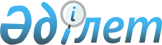 О мерах по реализации Закона Республики Казахстан от 3 мая 2022 года "О внесении изменений и дополнений в некоторые законодательные актыРаспоряжение Премьер-Министра Республики Казахстан от 16 июля 2022 года № 113-р.
      1. Утвердить прилагаемый перечень правовых актов, принятие которых необходимо в целях реализации Закона Республики Казахстан от 3 мая 2022 года "О внесении изменений и дополнений в некоторые законодательные акты Республики Казахстан по вопросам защиты прав ребенка, образования, информации и информатизации" (далее – перечень).
      2. Государственным органам Республики Казахстан:
      1) разработать и в установленном порядке внести на утверждение в Правительство Республики Казахстан проекты правовых актов согласно перечню;
      2) принять соответствующие ведомственные акты согласно перечню;
      3) ежемесячно, не позднее 30 числа, размещать на своих интернет-ресурсах информацию о разработке и принятии правовых актов согласно перечню.
      3. Министерству юстиции Республики Казахстан анализировать, обобщать и не позднее 5 числа месяца размещать на интернет-ресурсе сводную информацию по реализации указанного Закона. Перечень
правовых актов, принятие которых необходимо в целях реализации Закона Республики Казахстан от 3 мая 2022 года "О внесении изменений и дополнений в некоторые законодательные акты Республики Казахстан по вопросам защиты прав ребенка, образования, информации и информатизации" 
      Примечание: расшифровка аббревиатур:
      МИОР – Министерство информации и общественного развития Республики Казахстан; 
      МНВО – Министерство науки и высшего образования Республики Казахстан;
      МЗ – Министерство здравоохранения Республики Казахстан;
      МТСЗН – Министерство труда и социальной защиты населения Республики Казахстан;
      МИО – местные исполнительные органы; 
      МП – Министерство просвещения Республики Казахстан;
      МНЭ – Министерство национальной экономики Республики Казахстан.
					© 2012. РГП на ПХВ «Институт законодательства и правовой информации Республики Казахстан» Министерства юстиции Республики Казахстан
				
      Премьер-Министр 

А. Смаилов
Утвержден
распоряжением Премьер-Министра
Республики Казахстан
от 16 июля 2022 года № 113-р
№
п/п

Наименование
правового акта

Форма акта

Государствен ный орган, ответст венный за исполнение

Срок испол нения

Лицо, ответственное за качество, своевременность разработки и внесения правовых актов

1
2
3
4
5
6
1. 
О внесении изменения в постановление Правительства Республики Казахстан от 28 октября 2004 года № 1111 "Вопросы Министерства образования и науки Республики Казахстан"
постановление Правительства Республики Казахстан
МП
июль 2022 года
руководитель аппарата
2. 
О внесении изменений и дополнений в постановление Правительства Республики Казахстан от 23 января 2008 года № 58 "Об утверждении Правил присуждения образовательного гранта для оплаты высшего или послевузовского образования с присуждением степени "бакалавр" или "магистр"
постановление Правительства Республики Казахстан
МНВО
июль 2022 года
курирующий вице-министр
3. 
О внесении изменений и дополнений в постановление Правительства Республики Казахстан от 7 февраля 2008 года № 116 "Об утверждении Правил назначения, выплаты и размеров государственных стипендий обучающимся в организациях образования"
постановление Правительства Республи ки Казахстан
МНВО
июль 2022 года
курирующий вице-министр
4. 
О внесении изменения в постановление Правительства Республики Казахстан от 26 июня 2012 года № 856 "Об утверждении Правил постановки на учет граждан Республики Казахстан, нуждающихся в жилище из государственного жилищного фонда или жилище, арендованном местным исполнительным органом в частном жилищном фонде"
постановление Правительства Республи ки Казахстан
МП
июль 2022 года
курирующий вице-министр
5. 
О внесении изменений в постановление Правительства Республики Казахстан от 21 ноября 2015 года № 934 "Об определении лицензиаров в сфере образования"
постановление Правительства Республи ки Казахстан
МНВО 
июль 2022 года
курирующий вице-министр
6. 
О внесении дополнений в постановление Правительства Республики Казахстан от 26 марта 2019 года № 142 "О некоторых вопросах Министерства информации и общественного развития Республики Казахстан"
постановление Правительства Республи ки Казахстан
МИОР
июль 2022 года
курирующий вице-министр
7. 
Об утверждении Правил формирования, сопровождения, системно-технического обслуживания, интеграции и обеспечения информационной безопасности информационной системы "Национальная образовательная база данных"
приказ 
МП 
август 2022 года
курирующий вице-министр
8. 
Об утверждении минимальных требований к объектам информатизации в области образования
приказ 
МП 
август 2022 года
курирующий вице-министр
9. 
Об утверждении Правил ведения реестров образовательных программ, реализуемых организациями технического и профессионального, послесреднего, высшего и (или) послевузовского образования, а также оснований включения в реестры образовательных программ и исключения из них 
приказ 
МП, 
МНВО
август 2022 года
курирующие вице-министры
10. 
Об утверждении Правил выбора учебников и учебно-методических комплексов педагогами государственных организаций образования
приказ 
МП
август 2022 года
курирующий вице-министр
11. 
Об утверждении перечня международных олимпиад по общеобразовательным предметам и международных конкурсов исполнителей, спортивных соревнований, по которым победители и призеры (награжденные дипломами первой, второй и третьей степени) последних трех лет зачисляются с присуждением образовательного гранта в организации образования, реализующие образовательные программы высшего образования, и критериев их отбора 
приказ 
МП
август 2022 года
курирующий вице-министр
12. 
Об утверждении перечня международных олимпиад по общеобразовательным предметам, по которым победители, призеры и педагоги, подготовившие их, поощряются единовременным вознаграждением за счет бюджетных средств 
приказ 
МП
август 2022 года
курирующий вице-министр
13. 
Об утверждении Правил выплаты единовременного вознаграждения победителям и призерам международных олимпиад по общеобразовательным предметам, педагогам, подготовившим их, а также их размеров 
приказ 
МП
август 2022 года
курирующий вице-министр
14. 
О признании утратившими силу некоторых приказов Министра образования и науки Республики Казахстан 
приказ 
МП
август 2022 года
курирующий вице-министр
15. 
Об утверждении Правил деятельности психологической службы в организациях среднего образования
приказ 
МП
август 2022 года
курирующий вице-министр
16. 
Об утверждении Правил профилактики травли (буллинга) ребенка
приказ 
МП
август 2022 года
курирующий вице-министр
17. 
Об утверждении норм профессиональной этики поведения социальных работников 
приказ
МТСЗН
август 2022 года
курирующий вице-министр
18. 
Об утверждении Правил взаимодействия государственных органов по вопросам соблюдения в сетях телекоммуникаций требований законодательства Республики Казахстан 
приказ 
МИОР 
август 2022 года
курирующий вице-министр
19. 
Об утверждении Правил создания экспертной группы, а также рассмотрения заявления по фактам кибербуллинга в отношении ребенка
приказ
МИОР
август 2022 года
курирующий вице-министр
20. 
Об утверждении Правил ведения реестра законных представителей иностранных онлайн - платформ и (или) сервисов обмена мгновенными сообщениями, осуществляющих взаимодействие с уполномоченным органом в области средств массовой информации
приказ
МИОР
август 2022 года
курирующий вице-министр
21. 
Об утверждении Правил возобновления доступа к интернет-ресурсу
приказ
МИОР
август 2022 года
курирующий вице-министр
22. 
Об утверждении типовых учебных программ цикла или модуля общеобразовательных дисциплин для организаций технического и профессионального, послесреднего образования
приказ 
МП 
декабрь
2022 года
курирующий вице-министр
23. 
О внесении изменений в приказ Министра образования и науки Республики Казахстан от 29 ноября 2007 года № 583 "Об утверждении Правил организации и осуществления учебно-методической и научно-методической работы"
приказ 
МНВО, МП 
август 2022 года
курирующие вице-министры
24. 
О внесении изменений в приказ Министра образования и науки Республики Казахстан от 20 апреля 2011 года № 152 "Об утверждении Правил организации учебного процесса по кредитной технологии обучения" 
приказ 
МНВО 
август 2022 года
курирующий вице-министр
25. 
О внесении изменений и дополнений в приказ Министра образования и науки Республики Казахстан от 7 декабря 2011 года № 514 "Об утверждении Перечня республиканских и международных олимпиад и конкурсов научных проектов (научных соревнований) по общеобразовательным предметам, конкурсов исполнителей, конкурсов профессионального мастерства и спортивных соревнований"
приказ 
МП 
август 2022 года
курирующий вице-министр
26. 
О внесении изменений и дополнений в приказ Министра национальной экономики Республики Казахстан от 6 января 2015 года № 3 "Об утверждении форм заявлений для получения и переоформления лицензии и (или) приложения к лицензии, форм лицензий и (или) приложений к лицензиям" 
приказ
МНЭ
август 2022 года
курирующий вице-министр
27. 
О внесении изменений и дополнений в приказ Министра образования и науки Республики Казахстан от 16 января 2015 года № 14 "Об утверждении Положения о патронатном воспитании"
приказ 
МП 
август 2022 года
курирующий вице-министр
28. 
О внесении изменений и дополнений в приказ Министра образования и науки Республики Казахстан от 20 марта 2015 года № 137 "Об утверждении требований к организациям образования по предоставлению дистанционного обучения и правил организации учебного процесса по дистанционному обучению"
приказ 
МНВО
август 2022 года
курирующий вице-министр
29. 
О внесении изменений в приказ Министра здравоохранения и социального развития Республики Казахстан от 26 марта 2015 года № 165 "Об утверждении стандартов оказания специальных социальных услуг в области социальной защиты населения"
приказ
МТСЗН
август 2022 года
курирующий вице-министр
30. 
О внесении изменений в приказ Министра образования и науки Республики Казахстан от 17 июня 2015 года № 391 "Об утверждении квалификационных требований, предъявляемых к образовательной деятельности, и перечня документов, подтверждающих соответствие им" 
приказ 
МНВО 
август 2022 года
курирующий вице-министр
31. 
О внесении изменений в приказ Министра образования и науки Республики Казахстан от 21 августа 2015 года № 538 "Об утверждении квалификационных требований к социальным работникам и правил их аттестации"
приказ
МП
август 2022 года
курирующий вице-министр
32. 
О внесении изменений в приказ Министра образования и науки Республики Казахстан от 21 января 2016 года № 50 "Об утверждении Правил организации дуального обучения" 
приказ 
МП
август 2022 года
курирующий вице-министр
33. 
О признании утратившим силу приказа исполняющего обязанности Министра по инвестициям и развитию Республики Казахстан от 25 января 2016 года № 60 "Об утверждении Правил взаимодействия государственных органов по вопросам соблюдения требований законодательства Республики Казахстан в сетях телекоммуникаций"
приказ
МИОР
август 2022 года
курирующий вице-министр
34. 
О внесении изменения в приказ Министра образования и науки Республики Казахстан от 28 января 2016 года № 95 "Правила организации и проведения курсов повышения квалификации педагогов, а также посткурсового сопровождения деятельности педагога"
приказ 
МП
август 2022 года
курирующий вице-министр
35. 
О внесении изменений и дополнений в приказ Министра образования и науки Республики Казахстан от 28 января 2016 года № 91 "Об утверждении правил обеспечения учебниками и учебно-методическими комплексами обучающихся и воспитанников государственных организаций образования"
приказ
МП
август 2022 года
курирующий вице-министр
36. 
О внесении изменений и дополнений в приказ Министра образования и науки Республики Казахстан от 29 января 2016 года № 122 "Об утверждении Правил размещения государственного образовательного заказа на подготовку кадров с техническим и профессиональным, послесредним, высшим и послевузовским образованием с учетом потребностей рынка труда, на подготовительные отделения организаций высшего и (или) послевузовского образования, а также на дошкольное воспитание и обучение, среднее образование и дополнительное образование детей"
приказ 
МНВО
август 2022 года
курирующий вице-министр
37. 
О внесении изменений в приказ Министра образования и науки Республики Казахстан от 29 января 2016 года № 107 "Об утверждении Правил организации и проведения профессиональной практики и правил определения предприятий (организаций) в качестве баз практики для организаций технического и профессионального, послесреднего образования"
приказ 
МП
август 2022 года
курирующий вице-министр
38. 
О внесении изменений и дополнений в приказ Министра образования и науки Республики Казахстан от 7 октября 2016 года № 597 "Об утверждении Положения о приемной семье"
приказ 
МП
август 2022 года
курирующий вице-министр
39. 
О внесении изменений в приказ Министра труда и социальной защиты населения Республики Казахстан от 29 августа 2018 года № 379 "Об утверждении Правил деятельности организаций, оказывающих специальные социальные услуги"
приказ
МТСЗН
август 2022 года
курирующий вице-министр
40. 
О внесении изменений в приказ Министра образования и науки Республики Казахстан от 2 октября 2018 года № 530 "Об утверждении Перечня направлений подготовки кадров с высшим образованием, обучение по которым в форме экстерната не допускается" 
приказ 
МНВО 
август 2022 года
курирующий вице-министр
41. 
О внесении изменений в приказ Министра образования и науки Республики Казахстан от 31 октября 2018 года № 600 "Об утверждении Типовых правил приема на обучение в организации образования, реализующие образовательные программы высшего и послевузовского образования"
приказ 
МНВО 
август 2022 года
курирующий вице-министр
42. 
О внесении изменений в приказ Министра образования и науки Республики Казахстан от 30 октября 2018 года № 595 "Об утверждении Типовых правил деятельности организаций образования соответствующих типов и видов"
приказ 
МП 
август 2022 года
курирующий вице-министр
43. 
О внесении изменений и дополнения в приказ Министра образования и науки Республики Казахстан от 24 апреля 2020 года № 158 "Об утверждении Правил оказания государственных услуг в сфере семьи и детей"
приказ 
МП
август 2022 года
курирующий вице-министр
44. 
О внесении изменения в приказ Министра образования и науки Республики Казахстан от 4 мая 2020 года № 175 "Об утверждении Правил разработки, согласования и утверждения образовательных программ курсов повышения квалификации педагогов"
приказ 
МП
август 2022 года
курирующий вице-министр
45. 
О внесении изменений и дополнений в приказ Министра образования и науки Республики Казахстан от 22 мая 2020 года № 216 "Об утверждении перечня учебников для организаций среднего образования, учебно-методических комплексов для дошкольных организаций, организаций среднего образования, в том числе в электронной форме"
приказ
МП
август 2022 года
курирующий вице-министр
46. 
О внесении изменений в приказ Министра образования и науки Республики Казахстан от 17 августа 2020 года № 351 "Об утверждении Правил оказания государственной услуги "Выдача лицензии на занятие образовательной деятельностью" 
приказ 
МНВО 
август 2022 года
курирующий вице-министр
47. 
О внесении изменений в приказ исполняющего обязанности Министра здравоохранения Республики Казахстан от 15 октября 2020 года № ҚР ДСМ - 133/2020 "Об утверждении государственного норматива сети организаций здравоохранения" 
приказ
МЗ
август 2022 года
курирующий вице-министр
48. 
О признании утратившими силу постановлений акиматов областей, городов республиканского значения, столицы "Об утверждении Правил деятельности психологической службы в организациях среднего образования"
постановление акимата области, города республиканского значения, столицы
МИО
сентяб рь 2022 года
курирующие
заместители акимов областей, городов республика некого значения, столицы